Station 1What is a fable?World Book Article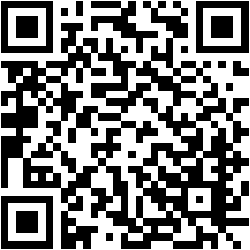 Station 2Check your understanding!Donkey Trouble Morals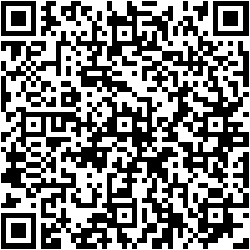 The Ant and the Grasshopper Morals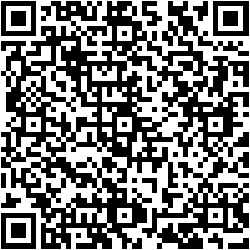 Hare & the Tortoise Morals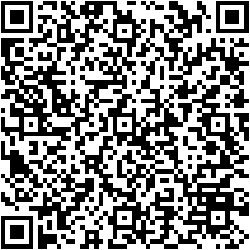 Station 3The Hare & the Tortoise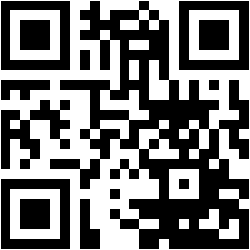 Station 4The Ant & The Grasshopper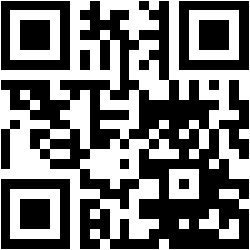 Station 5Donkey Trouble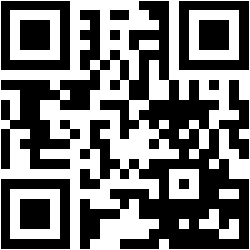 Station 6Write Your Own FableUse one of the Mini Books to write and illustrate your own Fable!